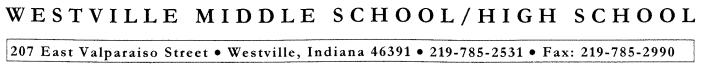 Alissa Schnick
PrincipalDaniel McKibben
Guidance CounselorJacob Stafford
Athletic Director/Assistant PrincipalDonna Bunch
Social Worker